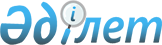 О районном бюджете на 2010-2012 годы
					
			Утративший силу
			
			
		
					Решение маслихата Узункольского района Костанайской области от 22 декабря 2009 года № 230. Зарегистрировано Управлением юстиции Узункольского района Костанайской области 28 декабря 2009 года № 9-19-118. Утратило силу в связи с истечением срока применения - (письмо маслихата Узункольского района Костанайской области от 17 апреля 2013 года № 77)

      Сноска. Утратило силу в связи с истечением срока применения - (письмо маслихата Узункольского района Костанайской области от 17.04.2013 № 77).      В соответствии со статьей 75 Бюджетного Кодекса Республики Казахстан, а также подпунктом 1) пункта 1 статьи 6 Закона Республики Казахстан "О местном государственном управлении и самоуправлении в Республике Казахстан" Узункольский районный маслихат РЕШИЛ:



      1. Утвердить районный бюджет Узункольского района на 2010-2012 годы согласно приложениям 1, 2 и 3 соответственно, в том числе на 2010 год в следующих объемах:

      1) доходы – 1 336 838,3 тысяч тенге, в том числе по:

      налоговым поступлениям – 287 041,0 тысяча тенге;

      неналоговым поступлениям – 2 311,2 тысяч тенге;

      поступлениям от продажи основного капитала – 987,0 тысяч тенге;

      поступлениям трансфертов – 1 046 499,1 тысяч тенге;

      2) затраты – 1 353 075,9 тысяч тенге;

      3) чистое бюджетное кредитование – 13 065,0 тысяч тенге, в том числе:

      бюджетные кредиты – 13 343,0 тысячи тенге;

      погашение бюджетных кредитов – 278,0 тысяч тенге;

      4) сальдо по операциям с финансовыми активами – 0,0 тысяч тенге;

      5) дефицит (профицит) – -29 302,6 тысячи тенге;

      6) финансирование дефицита (использование профицита) бюджета – 29 302,6 тысячи тенге.

      Сноска. Пункт 1 в редакции решения маслихата Узункольского района Костанайской области от 21.10.2010 № 304 (вводится в действие с 01.01.2010).



      2. Учесть в районном бюджете на 2010 год объем субвенции, передаваемой из областного бюджета в сумме 841 272,0 тысячи тенге.



      3. Учесть в районном бюджете на 2010 год целевые текущие трансферты в областной бюджет в связи с:

      изменением фонда оплаты труда в бюджетной сфере с учетом изменения налогооблагаемой базы социального налога и индивидуального подоходного налога, предусмотренных при расчете трансфертов общего характера, утвержденных решением Костанайского областного маслихата от 12 декабря 2007 года № 31 "Об объемах трансфертов общего характера между областным бюджетом и бюджетами районов и городов Костанайской области на 2008-2010 годы" в сумме 39 213,0 тысяч тенге.

      Сноска. Пункт 3 с изменениями, внесенным решением маслихата Узункольского района Костанайской области от 19.04.2010 № 254 (вводится в действие с 01.01.2010).



      3-1. Учесть в районном бюджете на 2010 год возврат целевых трансфертов в сумме 273,4 тысяча тенге.

      Сноска. Решение дополнено пунктом 3-1 в соответствии с решением маслихата Узункольского района Костанайской области от 15.01.2010 № 242; с изменениями, внесенным решением маслихата Узункольского района Костанайской области от 19.04.2010 № 254 (вводится в действие с 01.01.2010).



      4. Учесть, что в районном бюджете на 2010 год поступление целевых текущих трансфертов и трансфертов на развитие, в том числе:

      1) целевых текущих трансфертов и трансфертов на развитие из областного бюджета:

      на укрепление материально-технической базы организаций образования – 12 000,0 тысяч тенге;

      на развитие системы водоснабжения – 2 150,0 тысяч тенге;

      на социальную помощь молодежи из числа социально защищаемых слоев населения – 1 165,0 тысяч тенге;

      на выплату единовременной материальной помощи участникам и инвалидам Великой Отечественной войны, а также лицам, приравненным к ним, военнослужащим, в том числе уволенным в запас (отставку), проходившим военную службу в период с 22 июня 1941 года по 3 сентября 1945 года в воинских частях, учреждениях, в военно-учебных заведениях, не входивших в состав действующей армии, награжденным медалью "За победу над Германией в Великой Отечественной войне 1941-1945 годы" или медалью "За победу над Японией", проработавшим (прослужившим) не менее шести месяцев в тылу в годы Великой Отечественной войны к 65-летию Победы в Великой Отечественной войне – 876,0 тысяч тенге.

      Сноска. Подпункт 1) в редакции решения маслихата Узункольского района Костанайской области от 21.10.2010 № 304 (вводится в действие с 01.01.2010).



      4-1. Учесть в районном бюджете на 2010 год поступление сумм целевых текущих трансфертов из республиканского бюджета в следующих размерах:

      2 123,0 тысячи тенге - на обеспечение учебными материалами дошкольных организаций образования, организаций среднего, технического и профессионального, послесреднего образования, институтов повышения квалификации по предмету "Самопознание";

      11 830,0 тысяч тенге – на выплату государственной адресной социальной помощи и ежемесячного государственного пособия на детей до 18 лет в связи с ростом размера прожиточного минимума;

      5 990,0 тысяч тенге – на выплату единовременной материальной помощи участникам и инвалидам Великой Отечественной войны, а также лицам, приравненным к ним, военнослужащим, в том числе уволенным в запас (отставку), проходившим военную службу в период с 22 июня 1941 года по 3 сентября 1945 года в воинских частях, учреждениях, в военно-учебных заведениях, не входивших в состав действующей армии, награжденным медалью "За победу над Германией в Великой Отечественной войне 1941-1945 годы" или медалью "За победу над Японией", проработавшим (прослужившим) не менее шести месяцев в тылу в годы Великой Отечественной войны к 65-летию Победы в Великой Отечественной войне;

      70,0 тысяч тенге – на обеспечение проезда участникам и инвалидам Великой Отечественной войны по странам Содружества Независимых Государств, по территории Республики Казахстан, а также оплаты им и сопровождающим их лицам расходов на питание, проживание, проезд для участия в праздничных мероприятиях в городах Москва, Астана к 65-летию Победы в Великой Отечественной войне;

      16 957,0 тысяч тенге – на содержание подразделений местных исполнительных органов в области ветеринарии;

      9 189,0 тысяч тенге – на проведение противоэпизоотических мероприятий.

      Сноска. Решение дополнено пунктом 4-1 в соответствии с решением маслихата Узункольского района Костанайской области от 15.01.2010 № 242 (вводится в действие с 01.01.2010); в редакции решения маслихата Узункольского района Костанайской области от 21.10.2010 № 304 (вводится в действие с 01.01.2010).



      4-2. Учесть в районном бюджете на 2010 год поступление из республиканского бюджета:

      целевых текущих трансфертов для реализации мер социальной поддержки специалистов социальной сферы сельских населенных пунктов в сумме 3 368,1 тысяч тенге;

      бюджетных кредитов для реализации мер социальной поддержки специалистов социальной сферы сельских населенных пунктов в сумме 13 343,0 тысячи тенге.

      Сноска. Решение дополнено пунктом 4-2 в соответствии с решением маслихата Узункольского района Костанайской области от 15.01.2010 № 242 (вводится в действие с 01.01.2010); в редакции решения маслихата Узункольского района Костанайской области от 21.10.2010 № 304 (вводится в действие с 01.01.2010).



      4-3. Учесть в районном бюджете на 2010 год поступление сумм целевых текущих трансфертов из республиканского бюджета на реализацию Государственной программы развития образования в Республике Казахстан на 2005-2010 годы в сумме 19 264,0 тысячи тенге, в том числе:

      8 190,0 тысяч тенге – оснащение учебным оборудованием кабинетов биологии в государственных учреждениях основного среднего и общего среднего образования;

      11 074,0 тысячи тенге – создание лингафонных и мультимедийных кабинетов в государственных учреждениях начального, основного среднего и общего среднего образования.

      Сноска. Решение дополнено пунктом 4-3 в соответствии с решением маслихата Узункольского района Костанайской области от 15.01.2010 № 242 (вводится в действие с 01.01.2010); в редакции решения маслихата Узункольского района Костанайской области от 21.10.2010 № 304 (вводится в действие с 01.01.2010).



      4-4. Учесть в районном бюджете на 2010 год поступление сумм целевых текущих трансфертов из республиканского бюджета на реализацию стратегии региональной занятости и переподготовки кадров в сумме 17 400,0 тысяч тенге.

      Сноска. Решение дополнено пунктом 4-4 в соответствии с решением маслихата Узункольского района Костанайской области от 15.01.2010 № 242 (вводится в действие с 01.01.2010).



      4-5. Учесть в районном бюджете на 2010 год поступления трансфертов из республиканского бюджета на развитие системы водоснабжения в сумме 102 845,0 тысяч тенге, в том числе:

      13 413,0 тысяч тенге – на реконструкцию Ишимского группового водопровода в Узункольском районе;

      84 827,0 тысяч тенге – на реконструкцию водораспределительных сетей по селу Узунколь Узункольского района;

      4605,0 тысяч тенге – на разработку проектно-сметной документации по объекту "Реконструкция водораспределительных сетей по селу Узунколь Узункольского района Костанайской области.

      Сноска. Решение дополнено пунктом 4-5 в соответствии с решением маслихата Узункольского района Костанайской области от 15.01.2010 № 242 (вводится в действие с 01.01.2010); в редакции от 21.10.2010 № 304 (вводится в действие с 01.01.2010).



      5. Утвердить резерв местного исполнительного органа Узункольского района на 2010 год в сумме 2 900,0 тысяч тенге.



      6. Утвердить перечень программ развития районного бюджета на 2010 год, согласно приложению 4.



      7. Утвердить перечень бюджетных программ, не подлежащих секвестру в процессе исполнения районного бюджета на 2010 год, согласно приложению 5.



      8. Утвердить бюджетные программы поселка, аула (села), аульного (сельского) округа на 2010 год, согласно приложению 6.



      9. Настоящее решение вводится в действие с 1 января 2010 года.      Председатель очередной,

      XI сессии Узункольского

      районного маслихата IV созыва               С. Шабалов      Секретарь Узункольского

      районного маслихата IV созыва              В. Вербовой      СОГЛАСОВАНО:      Государственное учреждение

      "Отдел экономики и бюджетного

      планирования Узункольского района",

      начальник ________ Н.Абдрахманова

      22 декабря 2009 года      Государственное учреждение

      "Отдел финансов Узункольского района",

      начальник ______________ А.Сарсенова

      22 декабря 2009 года

 

Приложение 1          

к решению маслихата       

от 22 декабря 2009 года № 230   Районный бюджет на 2010 год      Сноска. Приложение 1 редакции решения маслихата Узункольского района Костанайской области от 21.10.2010 № 304 (вводится в действие с 01.01.2010).Приложение 2          

к решению маслихата       

от 22 декабря 2009 года № 230  Приложение 2          

к решению маслихата       

от 15 января 2010 года № 242   Районный бюджет на 2011 год     Сноска. Приложение 2 в редакции решения маслихата Узункольского района Костанайской области от 15.01.2010 № 242 (вводится в действие с 01.01.2010).

Приложение 3          

к решению маслихата      

от 22 декабря 2009 года № 230  Приложение 3          

к решению маслихата       

от 15 января 2010 года № 242   Районный бюджет на 2012 год      Сноска. Приложение 3 в редакции решения маслихата Узункольского района Костанайской области от 15.01.2010 № 242 (вводится в действие с 01.01.2010).

Приложение 4          

к решению маслихата       

от 22 декабря 2009 года № 230   Перечень программ развития

районного бюджета на 2010 год

 

Приложение 5          

к решению маслихата       

от 22 декабря 2009 года № 230   Перечень бюджетных программ,

не подлежащих секвестру в процессе исполнения

районного бюджета на 2010 год

 

Приложение 6          

к решению маслихата      

от 22 декабря 2009 года № 230  Приложение 2          

к решению маслихата       

от 19 апреля 2010 года № 254   Бюджетные программы поселка, аула (села),

аульного (сельского) округа на 2010 год    Сноска. Приложение 6 редакции решения маслихата Узункольского района Костанайской области от 19.04.2010 № 254 (вводится в действие с 01.01.2010).
					© 2012. РГП на ПХВ «Институт законодательства и правовой информации Республики Казахстан» Министерства юстиции Республики Казахстан
				КатегорияКатегорияКатегорияКатегорияКатегорияСумма,

тысяч

тенгеКлассКлассКлассКлассСумма,

тысяч

тенгеПодклассПодклассПодклассСумма,

тысяч

тенгеНАИМЕНОВАНИЕСумма,

тысяч

тенгеI. Доходы1336838,31Налоговые поступления287041,001Подоходный налог117867,02Индивидуальный подоходный налог117867,003Социальный налог94905,01Социальный налог94905,004Налоги на собственность57751,01Налоги на имущество24280,03Земельный налог7576,04Налог на транспортные средства21695,05Единый земельный налог4200,005Внутренние налоги на товары, работы и

услуги14710,02Акцизы1585,03Поступления за использование природных

и других ресурсов9948,04Сборы за ведение предпринимательской и

профессиональной деятельности2927,05Налог на игорный бизнес250,008Обязательные платежи, взимаемые за

совершение юридически значимых действий

и (или) выдачу документов

уполномоченными на то государственными

органами или должностными лицами1808,01Государственная пошлина1808,02Неналоговые поступления2311,201Доходы от государственной собственности693,01Поступления части чистого дохода

государственных предприятий164,05Доходы от аренды имущества,

находящегося в государственной

собственности529,002Поступления от реализации товаров

(работ, услуг) государственными

учреждениями, финансируемыми из

государственного бюджета44,01Поступления от реализации товаров

(работ, услуг) государственными

учреждениями, финансируемыми из

государственного бюджета44,004Штрафы, пени, санкции, взыскания,

налагаемые государственными

учреждениями, финансируемыми из

государственного бюджета, а также

содержащимися и финансируемыми из

бюджета (сметы расходов) Национального

Банка Республики Казахстан382,01Штрафы, пени, санкции, взыскания,

налагаемые государственными

учреждениями, финансируемыми из

государственного бюджета, а также

содержащимися и финансируемыми из

бюджета (сметы расходов) Национального

Банка Республики Казахстан, за

исключением поступлений от организаций

нефтяного сектора382,006Прочие неналоговые поступления1192,21Прочие неналоговые поступления1192,23Поступления от продажи основного

капитала987,001Продажа государственного имущества,

закрепленного за государственными

учреждениями310,01Продажа государственного имущества,

закрепленного за государственными

учреждениями310,003Продажа земли и нематериальных активов677,01Продажа земли606,02Продажа нематериальных активов71,04Поступления трансфертов1046499,102Трансферты из вышестоящих органов

государственного управления1046499,12Трансферты из областного бюджета1046499,1Функциональная группаФункциональная группаФункциональная группаФункциональная группаФункциональная группаСумма,

тысяч

тенгеФункциональная подгруппаФункциональная подгруппаФункциональная подгруппаФункциональная подгруппаСумма,

тысяч

тенгеАдминистратор бюджетных программАдминистратор бюджетных программАдминистратор бюджетных программСумма,

тысяч

тенгеПрограммаПрограммаСумма,

тысяч

тенгеНАИМЕНОВАНИЕСумма,

тысяч

тенгеII. Затраты1353075,901Государственные услуги общего

характера150167,01Представительные, исполнительные и

другие органы, выполняющие общие

функции государственного управления134001,0112Аппарат маслихата района (города

областного значения)9141,0001Услуги по обеспечению деятельности

маслихата района (города областного

значения)9141,0122Аппарат акима района (города

областного значения)44754,0001Услуги по обеспечению деятельности

акима района (города областного

значения)44022,0004Материально-техническое оснащение

государственных органов732,0123Аппарат акима района в городе,

города районного значения, поселка,

аула (села), аульного (сельского)

округа80106,0001Услуги по обеспечению деятельности

акима района в городе, города

районного значения, поселка, аула

(села), аульного (сельского) округа77650,0023Материально-техническое оснащение

государственных органов2456,02Финансовая деятельность7154,0452Отдел финансов района (города

областного значения)7154,0001Услуги по реализации государственной

политики в области исполнения

бюджета района (города областного

значения) и управления коммунальной

собственностью района (города

областного значения)7007,6004Организация работы по выдаче разовых

талонов и обеспечение полноты сбора

сумм от реализации разовых талонов5,0011Учет, хранение, оценка и реализация

имущества, поступившего в

коммунальную собственность141,45Планирование и статистическая

деятельность9012,0453Отдел экономики и бюджетного

планирования района (города

областного значения)9012,0001Услуги по реализации государственной

политики в области формирования и

развития экономической политики,

системы государственного

планирования и управления района

(города областного значения)9012,002Оборона1044,01Военные нужды1044,0122Аппарат акима района (города

областного значения)1044,0005Мероприятия в рамках исполнения

всеобщей воинской обязанности1044,004Образование771309,01Дошкольное воспитание и обучение57154,0123Аппарат акима района в городе,

города районного значения, поселка,

аула (села), аульного (сельского)

округа57154,0004Поддержка организаций дошкольного

воспитания и обучения57154,02Начальное, основное среднее и общее

среднее образование700158,0464Отдел образования района (города

областного значения)700158,0003Общеобразовательное обучение694026,0006Дополнительное образование для детей6132,09Прочие услуги в области образования13997,0464Отдел образования района (города

областного значения)13997,0001Услуги по реализации государственной

политики на местном уровне в области

образования6631,0005Приобретение и доставка учебников,

учебно-методических комплексов для

государственных учреждений

образования района (города

областного значения)7366,006Социальная помощь и социальное

обеспечение95249,02Социальная помощь82251,0451Отдел занятости и социальных

программ района (города областного

значения)82251,0002Программа занятости26080,0005Государственная адресная социальная

помощь4981,0007Социальная помощь отдельным

категориям нуждающихся граждан по

решениям местных представительных

органов8176,0010Материальное обеспечение

детей-инвалидов, воспитывающихся и

обучающихся на дому554,0014Оказание социальной помощи

нуждающимся гражданам на дому7626,0016Государственные пособия на детей до

18 лет25962,0017Обеспечение нуждающихся инвалидов

обязательными гигиеническими

средствами и предоставление услуг

специалистами жестового языка,

индивидуальными помощниками в

соответствии с индивидуальной

программой реабилитации инвалида1201,0019Обеспечение проезда участникам и

инвалидам Великой Отечественной

войны по странам Содружества

Независимых Государств, по

территории Республики Казахстан, а

также оплаты им и сопровождающим их

лицам расходов на питание,

проживание, проезд для участия в

праздничных мероприятиях в городах

Москва, Астана к 65-летию Победы в

Великой Отечественной войне70,0020Выплата единовременной материальной

помощи участникам и инвалидам

Великой Отечественной войны, а также

лицам, приравненным к ним,

военнослужащим, в том числе

уволенным в запас (отставку),

проходившим военную службу в период

с 22 июня 1941 года по 3 сентября

1945 года в воинских частях,

учреждениях, в военно-учебных

заведениях, не входивших в состав

действующей армии, награжденным

медалью "За победу над Германией в

Великой Отечественной войне

1941-1945 гг." или медалью "За

победу над Японией", проработавшим

(прослужившим) не менее шести

месяцев в тылу в годы Великой

Отечественной войны к 65-летию

Победы в Великой Отечественной войне7601,09Прочие услуги в области социальной

помощи и социального обеспечения12998,0451Отдел занятости и социальных

программ района (города областного

значения)12998,0001Услуги по реализации государственной

политики на местном уровне в области

обеспечения занятости и реализации

социальных программ для населения11758,0011Оплата услуг по зачислению, выплате

и доставке пособий и других

социальных выплат315,0022Материально-техническое оснащение

государственных органов925,007Жилищно-коммунальное хозяйство43128,61Жилищное хозяйство5000,0458Отдел жилищно-коммунального

хозяйства, пассажирского транспорта

и автомобильных дорог района (города

областного значения)5000,0004Обеспечение жильем отдельных

категорий граждан5000,02Коммунальное хозяйство21833,2458Отдел жилищно-коммунального

хозяйства, пассажирского транспорта

и автомобильных дорог района (города

областного значения)21833,2012Функционирование системы

водоснабжения и водоотведения6000,0026Организация эксплуатации тепловых

сетей, находящихся в коммунальной

собственности районов (городов

областного значения)15833,23Благоустройство населенных пунктов16295,4123Аппарат акима района в городе,

города районного значения, поселка,

аула (села), аульного (сельского)

округа6616,0011Благоустройство и озеленение

населенных пунктов6616,0458Отдел жилищно-коммунального

хозяйства, пассажирского транспорта

и автомобильных дорог района (города

областного значения)9679,4015Освещение улиц в населенных пунктах5479,4016Обеспечение санитарии населенных

пунктов4200,008Культура, спорт, туризм и

информационное пространство39030,01Деятельность в области культуры15518,0123Аппарат акима района в городе,

города районного значения, поселка,

аула (села), аульного (сельского)

округа15518,0006Поддержка культурно-досуговой работы

на местном уровне15518,02Спорт2078,0465Отдел физической культуры и спорта

района (города областного значения)2078,0006Проведение спортивных соревнований

на районном (города областного

значения) уровне316,0007Подготовка и участие членов сборных

команд района (города областного

значения) по различным видам спорта

на областных спортивных

соревнованиях1762,03Информационное пространство10000,0455Отдел культуры и развития языков

района (города областного значения)8862,0006Функционирование районных

(городских) библиотек7769,0007Развитие государственного языка и

других языков народа Казахстана1093,0456Отдел внутренней политики района

(города областного значения)1138,0002Услуги по проведению государственной

информационной политики через газеты

и журналы838,0005Услуги по проведению государственной

информационной политики через

телерадиовещание300,09Прочие услуги по организации

культуры, спорта, туризма и

информационного пространства11434,0455Отдел культуры и развития языков

района (города областного значения)4547,0001Услуги по реализации государственной

политики на местном уровне в области

развития языков и культуры4547,0456Отдел внутренней политики района

(города областного значения)3517,0001Услуги по реализации государственной

политики на местном уровне в области

информации, укрепления

государственности и формирования

социального оптимизма граждан3410,0003Реализация региональных программ в

сфере молодежной политики107,0465Отдел физической культуры и спорта

района (города областного значения)3370,0001Услуги по реализации государственной

политики на местном уровне в сфере

физической культуры и спорта3370,010Сельское, водное, лесное, рыбное

хозяйство, особо охраняемые

природные территории, охрана

окружающей среды и животного мира,

земельные отношения139489,11Сельское хозяйство14514,1462Отдел сельского хозяйства района

(города областного значения)11348,1001Услуги по реализации государственной

политики на местном уровне в сфере

сельского хозяйства7980,0099Реализация мер социальной поддержки

специалистов социальной сферы

сельских населенных пунктов за счет

целевых трансфертов из

республиканского бюджета3368,1473Отдел ветеринарии района (города

областного значения)3166,0001Услуги по реализации государственной политики на местном уровне в сфере ветеринарии2726,0004Материально-техническое оснащение

государственных органов360,0007Организация отлова и уничтожения

бродячих собак и кошек80,02Водное хозяйство104995,0466Отдел архитектуры,

градостроительства и строительства

района (города областного значения)104995,0012Развитие системы водоснабжения104995,06Земельные отношения4191,0463Отдел земельных отношений района

(города областного значения)4191,0001Услуги по реализации государственной

политики в области регулирования

земельных отношений на территории

района (города областного значения)4191,09Прочие услуги в области сельского,

водного, лесного, рыбного хозяйства,

охраны окружающей среды и земельных

отношений15789,0123Аппарат акима района в городе,

города районного значения, поселка,

аула (села), аульного (сельского)

округа6600,0019Финансирование социальных проектов в

поселках, аулах (селах), аульных

(сельских) округах в рамках

реализации стратегии региональной

занятости и переподготовки кадров6600,0473Отдел ветеринарии района (города

областного значения)9189,0011Проведение противоэпизоотических

мероприятий9189,011Промышленность, архитектурная,

градостроительная и строительная

деятельность3843,02Архитектурная, градостроительная и

строительная деятельность3843,0466Отдел архитектуры,

градостроительства и строительства

района (города областного значения)3843,0001Услуги по реализации государственной

политики в области строительства,

улучшения архитектурного облика

городов, районов и населенных

пунктов области и обеспечению

рационального и эффективного

градостроительного освоения

территории района (города областного

значения)3843,012Транспорт и коммуникации59823,81Автомобильный транспорт59823,8123Аппарат акима района в городе,

города районного значения, поселка,

аула (села), аульного (сельского)

округа4000,0013Обеспечение функционирования

автомобильных дорог в городах

районного значения, поселках, аулах

(селах), аульных (сельских) округах4000,0458Отдел жилищно-коммунального

хозяйства, пассажирского транспорта

и автомобильных дорог района (города

областного значения)55823,8023Обеспечение функционирования

автомобильных дорог55823,813Прочие10506,03Поддержка предпринимательской

деятельности и защита конкуренции2661,0469Отдел предпринимательства района

(города областного значения)2661,0001Услуги по реализации государственной

политики на местном уровне в области

развития предпринимательства и

промышленности2661,09Прочие7845,0452Отдел финансов района (города

областного значения)2900,0012Резерв местного исполнительного

органа района (города областного

значения)2900,0458Отдел жилищно-коммунального

хозяйства, пассажирского транспорта

и автомобильных дорог района (города

областного значения)4945,0001Услуги по реализации государственной

политики на местном уровне в области

жилищно-коммунального хозяйства,

пассажирского транспорта и

автомобильных дорог4945,015Трансферты39486,41Трансферты39486,4452Отдел финансов района (города

областного значения)39213,0006Возврат неиспользованных

(недоиспользованных) целевых

трансфертов273,4020Целевые текущие трансферты в

вышестоящие бюджеты в связи с

изменением фонда оплаты труда в

бюджетной сфере39213,0III. Чистое бюджетное кредитование13065,0Бюджетные кредиты13343,010Сельское, водное, лесное, рыбное

хозяйство, особо охраняемые

природные территории, охрана

окружающей среды и животного мира,

земельные отношения13343,01Сельское хозяйство13343,0462Отдел сельского хозяйства района

(города областного значения)13343,0008Бюджетные кредиты для реализации мер

социальной поддержки специалистов

социальной сферы сельских населенных

пунктов13343,05Погашение бюджетных кредитов278,001Погашение бюджетных кредитов278,01Погашение бюджетных кредитов,

выданных из государственного бюджета278,013Погашение бюджетных кредитов,

выданных из местного бюджета

физическим лицам278,0IV. Сальдо по операциям с

финансовыми активами0,0V. Дефицит (-), профицит (+)-29302,6VI. Финансирование дефицита

(использование профицита)29302,6КатегорияКатегорияКатегорияКатегорияСумма, тысяч тенгеКлассКлассКлассСумма, тысяч тенгеПодклассПодклассСумма, тысяч тенгеНАИМЕНОВАНИЕСумма, тысяч тенгеI. Доходы1394630,01Налоговые поступления301555,001Подоходный налог128526,02Индивидуальный подоходный налог128526,003Социальный налог106920,01Социальный налог106920,004Налоги на собственность46851,01Налоги на имущество25595,03Земельный налог7269,04Налог на транспортные средства11987,05Единый земельный налог2000,005Внутренние налоги на товары, работы и

услуги18110,02Акцизы1585,03Поступления за использование природных и

других ресурсов14002,04Сборы за ведение предпринимательской и

профессиональной деятельности2273,05Налог на игорный бизнес250,008Обязательные платежи, взимаемые за

совершение юридически значимых действий

и (или) выдачу документов

уполномоченными на то государственными

органами или должностными лицами1148,01Государственная пошлина1148,02Неналоговые поступления357,001Доходы от государственной собственности337,05Доходы от аренды имущества, находящегося

в государственной собственности337,006Прочие неналоговые поступления20,01Прочие неналоговые поступления20,03Поступления от продажи основного

капитала850,003Продажа земли и нематериальных активов850,01Продажа земли700,02Продажа нематериальных активов150,04Поступления трансфертов1091868,002Трансферты из вышестоящих органов

государственного управления1091868,02Трансферты из областного бюджета1091868,0Функциональная группаФункциональная группаФункциональная группаФункциональная группаФункциональная группаСумма,

тысяч

тенгеФункциональная подгруппаФункциональная подгруппаФункциональная подгруппаФункциональная подгруппаСумма,

тысяч

тенгеАдминистратор бюджетных программАдминистратор бюджетных программАдминистратор бюджетных программСумма,

тысяч

тенгеПрограммаПрограммаСумма,

тысяч

тенгеНАИМЕНОВАНИЕНАИМЕНОВАНИЕСумма,

тысяч

тенгеII. Затраты1394630,001Государственные услуги общего

характера150533,01Представительные, исполнительные и

другие органы, выполняющие общие

функции государственного управления131942,0112Аппарат маслихата района (города

областного значения)11070,0001Услуги по обеспечению деятельности

маслихата района (города областного

значения)11070,0122Аппарат акима района (города

областного значения)42419,0001Услуги по обеспечению деятельности

акима района (города областного

значения)42419,0123Аппарат акима района в городе,

города районного значения, поселка,

аула (села), аульного (сельского)

округа78453,0001Услуги по обеспечению деятельности

акима района в городе, города

районного значения, поселка, аула

(села), аульного (сельского) округа78453,02Финансовая деятельность8170,0452Отдел финансов района (города

областного значения)8170,0001Услуги по реализации

государственной политики в области

исполнения и контроля за

исполнением бюджета района и

управления коммунальной

собственностью района (города

областного значения)8059,0004Организация работы по выдаче

разовых талонов и обеспечение

полноты сбора сумм от реализации

разовых талонов5,0011Учет, хранение, оценка и реализация

имущества, поступившего в

коммунальную собственность106,05Планирование и статистическая

деятельность10421,0453Отдел экономики и бюджетного

планирования района (города

областного значения)10421,0001Услуги по реализации

государственной политики в области

формирования и развития

экономической политики, системы

государственного планирования и

управления района (города

областного значения)10421,002Оборона1117,01Военные нужды1117,0122Аппарат акима района (города

областного значения)1117,0005Мероприятия в рамках исполнения

всеобщей воинской обязанности1117,004Образование901000,01Дошкольное воспитание и обучение44258,0123Аппарат акима района в городе,

города районного значения, поселка,

аула (села), аульного (сельского)

округа44258,0004Поддержка организаций дошкольного

воспитания и обучения44258,02Начальное, основное среднее и общее

среднее образование843328,0464Отдел образования района (города

областного значения)843328,0003Общеобразовательное обучение835455,0006Дополнительное образование для

детей7873,09Прочие услуги в области образования13414,0464Отдел образования района (города

областного значения)13414,0001Услуги по реализации

государственной политики на местном

уровне в области образования7653,0005Приобретение и доставка

учебников,учебно-методических

комплексов для государственных

учреждений образования района

(города областного значения)5761,006Социальная помощь и социальное

обеспечение74742,02Социальная помощь61232,0451Отдел занятости и социальных

программ района (города областного

значения)61232,0002Программа занятости17674,0005Государственная адресная социальная

помощь4545,0007Социальная помощь отдельным

категориям нуждающихся граждан по

решениям местных представительных

органов10967,0010Материальное обеспечение

детей-инвалидов, воспитывающихся и

обучающихся на дому435,0014Оказание социальной помощи

нуждающимся гражданам на дому10511,0016Государственные пособия на детей до

18 лет16026,0017Обеспечение нуждающихся инвалидов

обязательными гигиеническими

средствами и предоставление услуг

специалистами жестового языка,

индивидуальными помощниками в

соответствии с индивидуальной

программой реабилитации инвалида1074,09Прочие услуги в области социальной

помощи и социального обеспечения13510,0451Отдел занятости и социальных

программ района (города областного

значения)13510,0001Услуги по реализации

государственной политики на местном

уровне в области обеспечения

занятости социальных программ для

населения13256,0011Оплата услуг по зачислению, выплате

и доставке пособий и других

социальных выплат254,007Жилищно-коммунальное хозяйство38776,02Коммунальное хозяйство14000,0458Отдел жилищно-коммунального

хозяйства, пассажирского транспорта

и автомобильных дорог района

(города областного значения)14000,0012Функционирование системы

водоснабжения и водоотведения14000,03Благоустройство населенных пунктов24776,0458Отдел жилищно-коммунального

хозяйства, пассажирского транспорта

и автомобильных дорог района

(города областного значения)24776,0015Освещение улиц в населенных пунктах12210,0016Обеспечение санитарии населенных

пунктов4582,0018Благоустройство и озеленение

населенных пунктов7984,008Культура, спорт, туризм и

информационное пространство37504,01Деятельность в области культуры10075,0123Аппарат акима района в городе,

города районного значения, поселка,

аула (села), аульного (сельского)

округа10075,0006Поддержка культурно-досуговой

работы на местном уровне10075,02Спорт2173,0465Отдел физической культуры и спорта

района (города областного значения)2173,0006Проведение спортивных соревнований

на районном (города областного

значения) уровне349,0007Подготовка и участие членов сборных

команд района (города областного

значения) по различным видам спорта

на областных спортивных

соревнованиях1824,03Информационное пространство11379,0455Отдел культуры и развития языков

района (города областного значения)10482,0006Функционирование районных

(городских) библиотек9263,0007Развитие государственного языка и

других языков народа Казахстана1219,0456Отдел внутренней политики района

(города областного значения)897,0002Услуги по проведению

государственной информационной

политики через газеты и журналы897,09Прочие услуги по организации

культуры, спорта, туризма и

информационного пространства13877,0455Отдел культуры и развития языков

района (города областного значения)5642,0001Услуги по реализации

государственной политики на местном

уровне в области развития языков и

культуры5642,0456Отдел внутренней политики района

(города областного значения)4183,0001Услуги по реализации

государственной политики на местном

уровне в области информации,

укрепления государственности и

формирования социального оптимизма

граждан4068,0003Реализация региональных программ в

сфере молодежной политики115,0465Отдел физической культуры и спорта

района (города областного значения)4052,0001Услуги по реализации

государственной политики на местном

уровне в сфере физической культуры

и спорта4052,010Сельское, водное, лесное, рыбное

хозяйство, особо охраняемые

природные территории, охрана

окружающей среды и животного

мира, земельные отношения114697,01Сельское хозяйство9806,0462Отдел сельского хозяйства района

(города областного значения)9806,0001Услуги по реализации

государственной политики на местном

уровне в сфере сельского хозяйства9806,02Водное хозяйство100000,0466Отдел архитектуры,

градостроительства и строительства

района (города областного значения)100000,0012Развитие системы водоснабжения100000,06Земельные отношения4891,0463Отдел земельных отношений района

(города областного значения)4891,0001Услуги по реализации

государственной политики в области

регулирования земельных отношений

на территории района (города

областного значения)4891,011Промышленность, архитектурная,

градостроительная и строительная

деятельность4624,02Архитектурная, градостроительная и

строительная деятельность4624,0466Отдел архитектуры,

градостроительства и строительства

района (города областного значения)4624,0001Услуги по реализации

государственной политики в области

строительства, улучшения

архитектурного облика городов,

районов и населенных пунктов

области и обеспечению рационального

и эффективного градостроительного

освоения территории района (города

областного значения)4624,012Транспорт и коммуникации60572,01Автомобильный транспорт60572,0458Отдел жилищно-коммунального

хозяйства, пассажирского транспорта

и автомобильных дорог района

(города областного значения)60572,0023Обеспечение функционирования

автомобильных дорог60572,013Прочие11065,03Поддержка предпринимательской

деятельности и защита конкуренции3574,0469Отдел предпринимательства района

(города областного значения)3574,0001Услуги по реализации

государственной политики на местном

уровне в области развития

предпринимательства и

промышленности3574,09Прочие7491,0452Отдел финансов района (города

областного значения)3028,0012Резерв местного исполнительного

органа района (города областного

значения)3028,0458Отдел жилищно-коммунального

хозяйства, пассажирского транспорта

и автомобильных дорог района

(города областного значения)4463,0001Услуги по реализации

государственной политики на местном

уровне в области

жилищно-коммунального хозяйства,

пассажирского транспорта и

автомобильных дорог4463,0III. Чистое бюджетное

кредитование0,0IV. Сальдо по операциям с

финансовыми активами0,0V. Дефицит (-), профицит (+)0,0VI. Финансирование дефицита

(использование профицита)0,0КатегорияКатегорияКатегорияКатегорияСумма,

тысяч

тенгеКлассКлассКлассСумма,

тысяч

тенгеПодклассПодклассСумма,

тысяч

тенгеНАИМЕНОВАНИЕСумма,

тысяч

тенгеI. Доходы1608219,01Налоговые поступления304499,001Подоходный налог130526,02Индивидуальный подоходный налог130526,003Социальный налог106957,01Социальный налог106957,004Налоги на собственность46851,01Налоги на имущество25595,03Земельный налог7269,04Налог на транспортные средства11987,05Единый земельный налог2000,005Внутренние налоги на товары, работы и

услуги19017,02Акцизы1585,03Поступления за использование природных и

других ресурсов14909,04Сборы за ведение предпринимательской и

профессиональной деятельности2273,05Налог на игорный бизнес250,008Обязательные платежи, взимаемые за

совершение юридически значимых действий

и (или) выдачу документов

уполномоченными на то государственными

органами или должностными лицами1148,01Государственная пошлина1148,02Неналоговые поступления357,001Доходы от государственной собственности337,05Доходы от аренды имущества, находящегося

в государственной собственности337,006Прочие неналоговые поступления20,01Прочие неналоговые поступления20,03Поступления от продажи основного

капитала850,003Продажа земли и нематериальных активов850,01Продажа земли700,02Продажа нематериальных активов150,04Поступления трансфертов1302513,002Трансферты из вышестоящих органов

государственного управления1302513,02Трансферты из областного бюджета1302513,0Функциональная группаФункциональная группаФункциональная группаФункциональная группаФункциональная группаСумма,

тысяч

тенгеФункциональная подгруппаФункциональная подгруппаФункциональная подгруппаФункциональная подгруппаСумма,

тысяч

тенгеАдминистратор бюджетных программАдминистратор бюджетных программАдминистратор бюджетных программСумма,

тысяч

тенгеПрограммаПрограммаСумма,

тысяч

тенгеНАИМЕНОВАНИЕНАИМЕНОВАНИЕСумма,

тысяч

тенгеII. Затраты1608219,001Государственные услуги общего

характера167179,01Представительные, исполнительные и

другие органы, выполняющие общие

функции государственного управления146597,0112Аппарат маслихата района (города

областного значения)12282,0001Услуги по обеспечению деятельности

маслихата района (города областного

значения)12282,0122Аппарат акима района (города

областного значения)45557,0001Услуги по обеспечению деятельности

акима района (города областного

значения)45557,0123Аппарат акима района в городе,

города районного значения, поселка,

аула (села), аульного (сельского)

округа88758,0001Услуги по обеспечению деятельности

акима района в городе, города

районного значения, поселка, аула

(села), аульного (сельского) округа88758,02Финансовая деятельность9020,0452Отдел финансов района (города

областного значения)9020,0001Услуги по реализации

государственной политики в области

исполнения и контроля за

исполнением бюджета района и

управления коммунальной

собственностью района (города

областного значения)8902,0004Организация работы по выдаче

разовых талонов и обеспечение

полноты сбора сумм от реализации

разовых талонов6,0011Учет, хранение, оценка и реализация

имущества, поступившего в

коммунальную собственность112,05Планирование и статистическая

деятельность11562,0453Отдел экономики и бюджетного

планирования района (города

областного значения)11562,0001Услуги по реализации

государственной политики в области

формирования и развития

экономической политики, системы

государственного планирования и

управления района (города

областного значения)11562,002Оборона1196,01Военные нужды1196,0122Аппарат акима района (города

областного значения)1196,0005Мероприятия в рамках исполнения

всеобщей воинской обязанности1196,004Образование988560,01Дошкольное воспитание и обучение51137,0123Аппарат акима района в городе,

города районного значения, поселка,

аула (села), аульного (сельского)

округа51137,0004Поддержка организаций дошкольного

воспитания и обучения51137,02Начальное, основное среднее и общее

среднее образование922733,0464Отдел образования района (города

областного значения)922733,0003Общеобразовательное обучение906793,0006Дополнительное образование для

детей15940,09Прочие услуги в области образования14690,0464Отдел образования района (города

областного значения)14690,0001Услуги по реализации

государственной политики на местном

уровне в области образования8526,0005Приобретение и доставка

учебников,учебно-методических

комплексов для государственных

учреждений образования района

(города областного значения)6164,006Социальная помощь и социальное

обеспечение81263,02Социальная помощь66257,0451Отдел занятости и социальных

программ района (города областного

значения)66257,0002Программа занятости18911,0005Государственная адресная социальная

помощь4864,0007Социальная помощь отдельным

категориям нуждающихся граждан по

решениям местных представительных

органов11934,0010Материальное обеспечение

детей-инвалидов, воспитывающихся и

обучающихся на дому466,0014Оказание социальной помощи нуждающимся гражданам на дому11785,0016Государственные пособия на детей до

18 лет17148,0017Обеспечение нуждающихся инвалидов

обязательными гигиеническими

средствами и предоставление услуг

специалистами жестового языка,

индивидуальными помощниками в

соответствии с индивидуальной

программой реабилитации инвалида1149,09Прочие услуги в области социальной

помощи и социального обеспечения15006,0451Отдел занятости и социальных

программ района (города областного

значения)15006,0001Услуги по реализации

государственной политики на местном

уровне в области обеспечения

занятости социальных программ для

населения14735,0011Оплата услуг по зачислению, выплате

и доставке пособий и других

социальных выплат271,007Жилищно-коммунальное хозяйство40510,02Коммунальное хозяйство14000,0458Отдел жилищно-коммунального

хозяйства, пассажирского транспорта

и автомобильных дорог района

(города областного значения)14000,0012Функционирование системы

водоснабжения и водоотведения14000,03Благоустройство населенных пунктов26510,0458Отдел жилищно-коммунального

хозяйства, пассажирского транспорта

и автомобильных дорог района

(города областного значения)26510,0015Освещение улиц в населенных пунктах13065,0016Обеспечение санитарии населенных

пунктов4902,0018Благоустройство и озеленение

населенных пунктов8543,008Культура, спорт, туризм и

информационное пространство41083,01Деятельность в области культуры10967,0123Аппарат акима района в городе,

города районного значения, поселка,

аула (села), аульного (сельского)

округа10967,0006Поддержка культурно-досуговой

работы на местном уровне10967,02Спорт2253,0465Отдел физической культуры и спорта

района (города областного значения)2253,0006Проведение спортивных соревнований

на районном (города областного

значения) уровне364,0007Подготовка и участие членов сборных

команд района (города областного

значения) по различным видам спорта

на областных спортивных

соревнованиях1889,03Информационное пространство12507,0455Отдел культуры и развития языков

района (города областного значения)11548,0006Функционирование районных

(городских) библиотек10218,0007Развитие государственного языка и

других языков народа Казахстана1330,0456Отдел внутренней политики района

(города областного значения)959,0002Услуги по проведению

государственной информационной

политики через газеты и журналы959,09Прочие услуги по организации

культуры, спорта, туризма и

информационного пространства15356,0455Отдел культуры и развития языков

района (города областного значения)6262,0001Услуги по реализации

государственной политики на местном

уровне в области развития языков и

культуры6262,0456Отдел внутренней политики района

(города областного значения)4610,0001Услуги по реализации

государственной политики на местном

уровне в области информации,

укрепления государственности и

формирования социального оптимизма

граждан4487,0003Реализация региональных программ в

сфере молодежной политики123,0465Отдел физической культуры и спорта

района (города областного значения)4484,0001Услуги по реализации

государственной политики на местном

уровне в сфере физической культуры

и спорта4484,010Сельское, водное, лесное, рыбное

хозяйство, особо охраняемые

природные территории, охрана

окружающей среды и животного

мира, земельные отношения180541,01Сельское хозяйство10880,0462Отдел сельского хозяйства района

(города областного значения)10880,0001Услуги по реализации

государственной политики на местном

уровне в сфере сельского хозяйства10880,02Водное хозяйство164249,0466Отдел архитектуры,

градостроительства и строительства

района (города областного значения)164249,0012Развитие системы водоснабжения164249,06Земельные отношения5412,0463Отдел земельных отношений района

(города областного значения)5412,0001Услуги по реализации

государственной политики в области

регулирования земельных отношений

на территории района (города

областного значения)5412,011Промышленность, архитектурная,

градостроительная и строительная

деятельность25128,02Архитектурная, градостроительная и

строительная деятельность25128,0466Отдел архитектуры,

градостроительства и строительства

района (города областного значения)25128,0001Услуги по реализации

государственной политики в области

строительства, улучшения

архитектурного облика городов,

районов и населенных пунктов

области и обеспечению рационального

и эффективного градостроительного

освоения территории района (города

областного значения)5128,0013Разработка схем градостроительного

развития территории района,

генеральных планов городов

районного (областного) значения,

поселков и иных сельских населенных

пунктов20000,012Транспорт и коммуникации70799,01Автомобильный транспорт70799,0123Аппарат акима района в городе,

города районного значения, поселка,

аула (села), аульного (сельского)

округа5987,0013Обеспечение функционирования

автомобильных дорог в городах

районного значения, поселках, аулах

(селах), аульных (сельских) округах5987,0458Отдел жилищно-коммунального

хозяйства, пассажирского транспорта

и автомобильных дорог района

(города областного значения)64812,0023Обеспечение функционирования

автомобильных дорог64812,013Прочие11960,03Поддержка предпринимательской

деятельности и защита конкуренции3955,0469Отдел предпринимательства района

(города областного значения)3955,0001Услуги по реализации

государственной политики на местном

уровне в области развития

предпринимательства и

промышленности3955,09Прочие8005,0452Отдел финансов района (города

областного значения)3057,0012Резерв местного исполнительного

органа района (города областного

значения)3057,0458Отдел жилищно-коммунального

хозяйства, пассажирского транспорта

и автомобильных дорог района

(города областного значения)4948,0001Услуги по реализации

государственной политики на местном

уровне в области

жилищно-коммунального хозяйства,

пассажирского транспорта и

автомобильных дорог4948,0III. Чистое бюджетное

кредитование0,0IV. Сальдо по операциям с

финансовыми активами0,0V. Дефицит (-), профицит (+)0,0VI. Финансирование дефицита

(использование профицита)0,0Функциональная группаФункциональная группаФункциональная группаФункциональная группаФункциональная группаФункциональная подгруппаФункциональная подгруппаФункциональная подгруппаФункциональная подгруппаАдминистратор бюджетных программАдминистратор бюджетных программАдминистратор бюджетных программПрограммаПрограммаНАИМЕНОВАНИЕНАИМЕНОВАНИЕ10Сельское, водное, лесное, рыбное

хозяйство, особо охраняемые природные

территории, охрана окружающей среды и

животного мира, земельные отношения2Водное хозяйство466Отдел архитектуры, градостроительства и

строительства района (города областного

значения)012Развитие системы водоснабженияФункциональная группаФункциональная группаФункциональная группаФункциональная группаФункциональная группаФункциональная подгруппаФункциональная подгруппаФункциональная подгруппаФункциональная подгруппаАдминистратор бюджетных программАдминистратор бюджетных программАдминистратор бюджетных программПрограммаПрограммаНАИМЕНОВАНИЕНАИМЕНОВАНИЕ04Образование2Начальное общее, основное общее, среднее общее

образование464Отдел образования района (города областного

значения)003Общеобразовательное обучение№

п/пИсполнительный

орган-

администратор

программ,

распределитель

лимитовКодБюджетная программа1Государственное учреждение "Аппарат акима Бауманского сельского округа Узункольского района"01-1-123

-001Услуги по обеспечению деятельности акима района в городе, города районного значения, поселка, аула (села), аульного (сельского) округа1Государственное учреждение "Аппарат акима Бауманского сельского округа Узункольского района"01-1-123

-023Материально-техническое оснащение государственных органов2Государственное учреждение "Аппарат акима Ершовского сельского округа Узункольского района"01-1-123

-001Услуги по обеспечению деятельности акима района в городе, города районного значения, поселка, аула (села), аульного (сельского) округа2Государственное учреждение "Аппарат акима Ершовского сельского округа Узункольского района"01-1-123

-023Материально-техническое оснащение государственных органов3Государственное учреждение "Аппарат акима Киевского сельского округа Узункольского района"01-1-123

-001Услуги по обеспечению деятельности акима района в городе, города районного значения, поселка, аула (села), аульного (сельского) округа3Государственное учреждение "Аппарат акима Киевского сельского округа Узункольского района"01-1-123

-023Материально-техническое оснащение государственных органов4Государственное учреждение "Аппарат акима Карлмаркского сельского округа Узункольского района"01-1-123

-001Услуги по обеспечению деятельности акима района в городе, города районного значения, поселка, аула (села), аульного (сельского) округа4Государственное учреждение "Аппарат акима Карлмаркского сельского округа Узункольского района"01-1-123

-023Материально-техническое оснащение государственных органов5Государственное учреждение "Аппарат акима Кировского сельского округа Узункольского района"01-1-123

-001Услуги по обеспечению деятельности акима района в городе, города районного значения, поселка, аула (села), аульного (сельского) округа5Государственное учреждение "Аппарат акима Кировского сельского округа Узункольского района"01-1-123

-023Материально-техническое оснащение государственных органов6Государственное учреждение "Аппарат акима Суворовского сельского округа Узункольского района"01-1-123

-001Услуги по обеспечению деятельности акима района в городе, города районного значения, поселка, аула (села), аульного (сельского) округа6Государственное учреждение "Аппарат акима Суворовского сельского округа Узункольского района"01-1-123

-023Материально-техническое оснащение государственных органов7Государственное учреждение "Аппарат акима Узункольского сельского округа Узункольского района"01-1-123

-001Услуги по обеспечению деятельности акима района в городе, города районного значения, поселка, аула (села), аульного (сельского) округа7Государственное учреждение "Аппарат акима Узункольского сельского округа Узункольского района"01-1-123

-023Материально-техническое оснащение государственных органов8Государственное учреждение "Аппарат акима Федоровского сельского округа Узункольского района"01-1-123

-001Услуги по обеспечению деятельности акима района в городе, города районного значения, поселка, аула (села), аульного (сельского) округа8Государственное учреждение "Аппарат акима Федоровского сельского округа Узункольского района"01-1-123

-023Материально-техническое оснащение государственных органов9Государственное учреждение "Аппарат акима Чапаевского сельского округа Узункольского района"01-1-123

-001Услуги по обеспечению деятельности акима района в городе, города районного значения, поселка, аула (села), аульного (сельского) округа9Государственное учреждение "Аппарат акима Чапаевского сельского округа Узункольского района"01-1-123

-023Материально-техническое оснащение государственных органов10Государственное учреждение "Аппарат акима села Узунколь Узункольского района"01-1-123

-001Услуги по обеспечению деятельности акима района в городе, города районного значения, поселка, аула (села), аульного (сельского) округа10Государственное учреждение "Аппарат акима села Узунколь Узункольского района"01-1-123

-023Материально-техническое оснащение государственных органов10Государственное учреждение "Аппарат акима села Узунколь Узункольского района"04-1-123

-004Поддержка организаций дошкольного воспитания и обучения10Государственное учреждение "Аппарат акима села Узунколь Узункольского района"07-3-123

-011Благоустройство и озеленение населенных пунктов10Государственное учреждение "Аппарат акима села Узунколь Узункольского района"08-1-123

-006Поддержка культурно-досуговой работы на местном уровне10Государственное учреждение "Аппарат акима села Узунколь Узункольского района"10-9-123

-019Финансирование социальных проектов в поселках, аулах (селах), аульных (сельских) округах в рамках реализации стратегии региональной занятости и переподготовки кадров10Государственное учреждение "Аппарат акима села Узунколь Узункольского района"12-1-123

-013Обеспечение функционирования автомобильных дорог в городах районного значения, поселках, аулах (селах), аульных (сельских) округах11Государственное учреждение "Аппарат акима села Троебратское Узункольского района"01-1-123

-001Услуги по обеспечению деятельности акима района в городе, города районного значения, поселка, аула (села), аульного (сельского) округа11Государственное учреждение "Аппарат акима села Троебратское Узункольского района"01-1-123

-023Материально-техническое оснащение государственных органов12Государственное учреждение "Аппарат акима Куйбышевского сельского округа Узункольского района"01-1-123

-001Услуги по обеспечению деятельности акима района в городе, города районного значения, поселка, аула (села), аульного (сельского) округа12Государственное учреждение "Аппарат акима Куйбышевского сельского округа Узункольского района"01-1-123

-023Материально-техническое оснащение государственных органов13Государственное учреждение "Аппарат акима Новопокровского сельского округа Узункольского района"01-1-123

-001Услуги по обеспечению деятельности акима района в городе, города районного значения, поселка, аула (села), аульного (сельского) округа13Государственное учреждение "Аппарат акима Новопокровского сельского округа Узункольского района"01-1-123

-023Материально-техническое оснащение государственных органов13Государственное учреждение "Аппарат акима Новопокровского сельского округа Узункольского района"04-1-123

-004Поддержка организаций дошкольного воспитания и обучения14Государственное учреждение "Аппарат акима Петропавловского сельского округа Узункольского района"01-1-123

-001Услуги по обеспечению деятельности акима района в городе, города районного значения, поселка, аула (села), аульного (сельского) округа14Государственное учреждение "Аппарат акима Петропавловского сельского округа Узункольского района"01-1-123

-023Материально-техническое оснащение государственных органов15Государственное учреждение "Аппарат акима Пресногорьковского сельского округа Узункольского района"01-1-123

-001Услуги по обеспечению деятельности акима района в городе, города районного значения, поселка, аула (села), аульного (сельского) округа15Государственное учреждение "Аппарат акима Пресногорьковского сельского округа Узункольского района"01-1-123

-023Материально-техническое оснащение государственных органов16Государственное учреждение "Аппарат акима Российского сельского округа Узункольского района"01-1-123

-001Услуги по обеспечению деятельности акима района в городе, города районного значения, поселка, аула (села), аульного (сельского) округа16Государственное учреждение "Аппарат акима Российского сельского округа Узункольского района"01-1-123

-023Материально-техническое оснащение государственных органов17Государственное учреждение "Аппарат акима села Ряжское Узункольского района"01-1-123

-001Услуги по обеспечению деятельности акима района в городе, города районного значения, поселка, аула (села), аульного (сельского) округа17Государственное учреждение "Аппарат акима села Ряжское Узункольского района"01-1-123

-023Материально-техническое оснащение государственных органов